Здоровье - это здорово!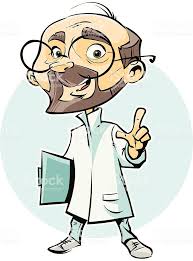 Составитель:Касьян Евгения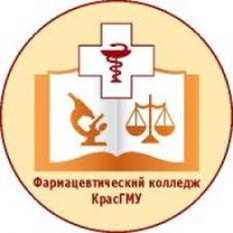 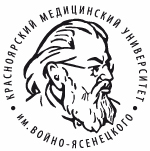 ФГБОУ ВО «КРАСНОЯРСКИЙ ГОСУДАРСТВЕННЫЙ МЕДИЦИНСКИЙ  УНИВЕРСИТЕТ ИМЕНИ ПРОФЕССОРА В.Ф. ВОЙНО-ЯСЕНЕЦКОГО»МИНИСТЕРСТВА ЗДРАВООХРАНЕНИЯ РОССИЙСКОЙ ФЕДЕРАЦИИФАРМАЦЕВТИЧЕСКИЙ КОЛЛЕДЖПАМЯТКА«Профилактика остеохондроза»Составитель: 310-2 группаКрасноярск 2020Остеохондроз позвоночника является заболеванием опорно-двигательного аппарата, которое поражает либо какой-то из отделов позвоночника (грудной, поясничный или шейный), либо охватывает позвоночный столб целиком.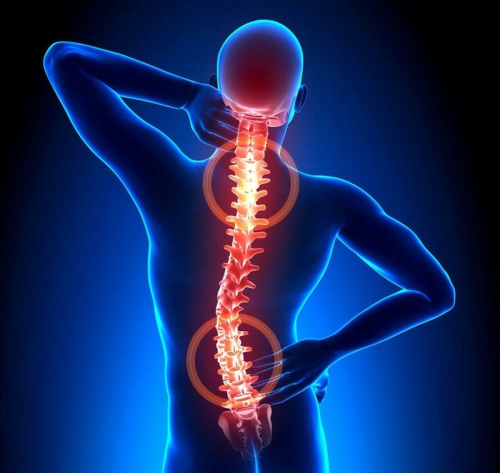 Это может быть вызвано:работой, связанной с частыми изменениями положения туловища - сгибаниями и разгибаниями, поворотами, рывковыми движениями,подниманием тяжелых грузов,неправильной позой в положении стоя, сидя, лежа и при переноске тяжестей,занятиями физкультурой и спортом без учета влияния больших физических нагрузок,неблагоприятными метеоусловиями - низкая температура при большой влажности воздуха.. 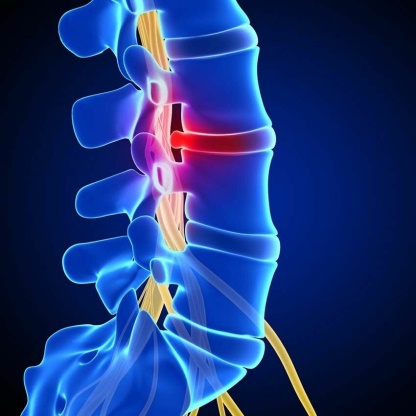 Профилактика.Выполнение упражнений в течение длительного времени — надежная профилактика остеохондроза шейного отдела позвоночника. Вот ряд упражнений для профилактики этого вида остеохондроза:Надавите лбом на ладонь и напрягите мышцы шеи. Упражнение выполните 3 раза по 7 секунд. Затем на ладонь надавите затылком также 3 раза по 7 секунд.Напрягая мышцы шеи, надавите левым виском на левую ладонь (3 раза по 7 секунд), а затем правым виском надавите на правую ладонь (3 раза по 7 секунд).Голову слегка запрокиньте назад. Преодолевая сопротивление напряженных мышц шеи, прижмите подбородок к яремной ямке. Выполните упражнение не менее 5 раз.Голову и плечи держите прямо. Медленно поверните голову максимально вправо (5 раз). Столько же раз выполните движение влево.Подбородок опустите к шее. Поверните голову сначала 5 раз вправо, а затем 5 раз влево.Голову запрокиньте назад. Постарайтесь коснуться правым ухом правого плеча (5 раз). Выполните это же движение, стараясь левым ухом коснуться левого плеча (5 раз).Эти упражнения рекомендуется включать в утреннюю гигиеническую гимнастику, а также выполнять их в течение рабочего дня. Делать их можно и сидя и стоя. Однако совершать круговые вращательные движения головой нельзя ни в коем случае. Это может привести к травме.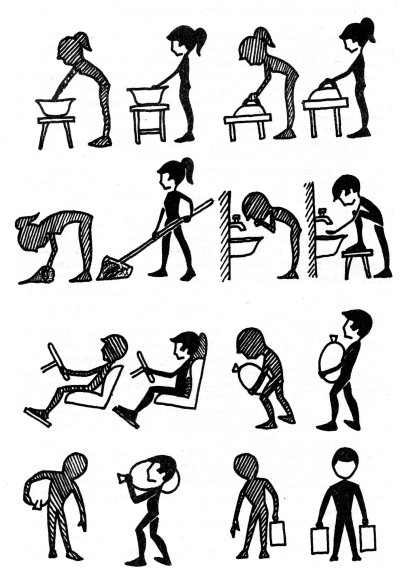 